Family Crisis Support Services, Inc.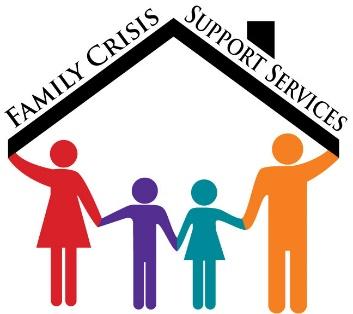 701 Kentucky Avenue SENorton, VA 24273Phone: (276) 679-7240    		E-Mail to: elizabeth.hill@family-crisis.org                  Fax: (276) 679-1820Date: ____________First Name: _________________________________ Middle Name _______________________Last Name: _______________________________	SSN#: ____________________________Current / Previous Address: _________________________________________________________________________Date of Birth: _________________________   Age: _____ Client Telephone number: __________________________Referral Source: __________________________________________________________________________Zip Code: _________________   Locality of Last Residence: ☐ Wise ☐ Norton ☐ Lee ☐ Scott ☐ DickensonList Other State: ________________ Email Address:_____________________________________________________Housing Status: ☐ Homeless  ☐ Fleeing Domestic Violence ☐ At Risk of losing housing ☐ OtherHousehold Type:  ☐ Single Adult ☐ Couple ☐ Single Parent ☐ Two-parent family ☐ OtherAdditional Household members:Reason for Applying: (Explain)________________________________________________________________________________________________________________________________________________________________________________________________________________________________________________________________________________________________________________________________________________________________________________________________________Name (first and last)RelationSSNDOB RaceEthnicityDisabilityVeteran